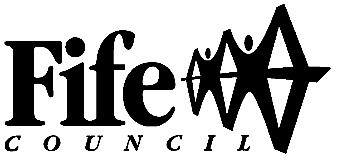 	PROJECT NOTIFICATION STATUSDOCUMENT CONTROL1.0 PROJECT DETAILS1.1 Project BriefAdd an outline description of the proposed works1.2 CDM compliance requirementsThe Project will be delivered with adequate and proper regard to health, safety and welfare by applying appropriate and proportionate cooperation and consideration of all significant or unusual Project-specific risks arising from the design, existing environment and construction phases.The general principles of prevention will be applied to mitigation of risk.Adequate welfare provision will be provided on Site from day one of construction and any enabling works and maintained for the duration of the construction phase.The Site work force will be fully informed and engaged via appropriate induction and ongoing consultation and other briefings.The Site will be maintained in good order with adequate regard to public safety, traffic management and site security.The Client’s representative will be promptly informed of any significant on-site incident or intervention by the enforcing authorities.Fife Council’s relevant Contractor Rules will be applied. See: https://www.fife.gov.uk/contractorrulesetProject Contacts:2. PROJECT PLANNING AND MANAGEMENT2.1 The design program and arrangements for coordination and cooperation for any on-going design work2.2 Arrangements for coordination and cooperation during the construction phase2.3 Preconstruction Site Set-up Drawings2.4 Client’s Site Specific Rules3.0 Preconstruction Information:  Project Risks to be addressed 3.1 Project Specific RisksPlease refer to attached Checklist Information (OHS-C-16.F2 Checklist). The Principal/Contractor shall respond (to the CDM Client/Contract Administrator) to all hazard issues identified overleaf via his initial Construction Phase Plan before commencing construction work.3.2 Requirements for the Health and Safety FilePlease refer to Part D of attached Checklist.4.0 EXISTING INFORMATION (reference and location)Pre-Construction Information PackFormPROJECT REFERENCE (WORKS ORDER)PROJECT AND LOCATIONCOMMISSIONING CLIENTDATEREVDESCRIPTION1.3 Key dates:  Including (e.g.) time allowed for mobilisation and preparation of the Construction Phase Plan, enabling works and the construction phase.1.3 Key dates:  Including (e.g.) time allowed for mobilisation and preparation of the Construction Phase Plan, enabling works and the construction phase.CDM ClientnameCDM ClientaddressCDM ClienttelephoneCDM Cliente-mailContract AdministratorNameContract AdministratorAddressContract AdministratortelephoneContract Administratore-mailPrincipal DesignernamePrincipal DesigneraddressPrincipal DesignertelephonePrincipal Designere-mailQuantity SurveyornameQuantity SurveyoraddressQuantity SurveyortelephoneQuantity Surveyore-mailCommissioning Service contact nameCommissioning Service contact addressCommissioning Service contact telephoneCommissioning Service contact e-mailStructural EngineernameStructural EngineeraddressStructural EngineertelephoneStructural Engineere-mailMechanical EngineernameMechanical EngineeraddressMechanical EngineertelephoneMechanical Engineere-mailElectrical EngineernameElectrical EngineeraddressElectrical EngineertelephoneElectrical Engineere-mailOthernameOtheraddressOthertelephoneOthere-mailExisting Health and Safety File Existing DrawingsAsbestos Survey information